Automotive Technology 6th EditionChapter 18 – Gasoline Engine Operation, Parts, and SpecificationsLesson PlanCHAPTER SUMMARY: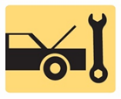 1. Energy and Power, engine construction overview, engine parts and systems2.  Four-stroke cycle operation and engine classification and construction3. Engine measurement and compression ratio 4. Torque and horsepower_____________________________________________________________________________________OBJECTIVES: 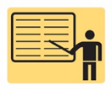 1. Discuss engine construction, the engine’s purpose and function, energy and power, and engine construction. 2. Explain engine parts and systems. 3. Explain four-stroke cycle operation. 4. Discuss engine classification and construction. 5. Explain engine measurement. 6. Discuss compression ratio, torque, and horsepower.____________________________________________________________________________________RESOURCES: (All resources may be found at http://www.jameshalderman.com) Internet access required to hyperlink.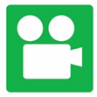 1. Task Sheet ASE (A1-A-2) P-1: Gasoline Engine Identification2. Task Sheet ASE (A1-A-2) P-1: General Engine Specification3. Task Sheet ASE (A1-D-6) P-1 (MLR only): Lubrication & Cooling System Components4. Chapter PowerPoint 5. Chapter Crossword Puzzle and Word Search6. Videos: (A1) Engine Repair Videos7. Animations: (A1) Engine Repair Animations____________________________________________________________________________________ACTIVITIES: 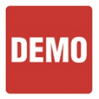 1. Task Sheet ASE (A1-A-2) P-1: Have students complete Gasoline Engine Identification Task Sheet2. Task Sheet ASE (A1-A-2) P-1: Have students complete General Engine Specification Task Sheet3. Task Sheet ASE (A1-D-6) P-1 (MLR only): Have students complete Lubrication & Cooling System Components Task Sheet         _____________________________________________________________________________________ASSIGNMENTS: 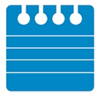 1. Chapter crossword and word search puzzles.2. Complete end of chapter 10 question quiz. _____________________________________________________________________________________Automotive Technology 6th EditionChapter 18 – Gasoline Engine Operation, Parts, and SpecificationsLesson PlanCLASS DISCUSSION: 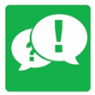 1. Review and group discussion chapter Frequently Asked Questions and Tech Tips sections. 2. Review and group discussion of the five (5) chapter Review Questions._____________________________________________________________________________________NOTES AND EVALUATION: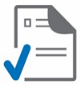 _____________________________________________________________________________________